VV V               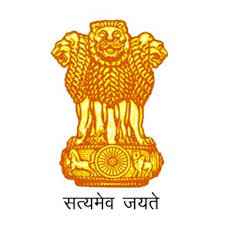                                  भारत सरकार Government of Indiaस्वास्थ्य और परिवार कल्याण मंत्रालय   Ministry of Health and Family Welfare     प्रधान मंत्री स्वास्थ्य सुरक्षा योजना  PMSSYअखिल भारतीय आयुर्विज्ञान संस्थान All India Institute of Medical Sciences @mangalAiimsAP                                                                               मंगलगिरि, आंध्र प्रदेश   Mangalagiri, Andhra Pradesh www.aiimsmangalagiri.edu.inF No/AIIMS/MG/Admin/TenderBid/06/201920/02			Dt: 15/04/2019Single bid: Limited Tender Enquiry No. 2/2019			         Published on www.aiimsmangalagiri.edu.inLimited to Registered CA concern in Vijayawada(Krishna) Chapter and Guntur Chapter of ICAIEngagement of services of a professional Chartered Accountant Firm in AIIMS MangalagiriOn behalf of Director, AIIMS, Mangalagiri, proposals are invited from a professional Chartered accountant concern, preferably in Vijayawada, willing to render professional services in AIIMS Mangalagiri (SMC campus and later in Mangalagiri campus) on lump sum contract basis, payable monthly, after necessary statutory deductions. A. Scope of work for services shall be as under:Monthly Upkeep and updating/adjustment of all Types of Advances as required to be maintained in Accounts section of AIIMS, Mangalagiri.Preparation of Cheque Stock Register, Cheque Register, Cancelled Cheque Register.Preparation of Bank reconciliation Statement duly reconciled with Bank Book at the end of every month and presenting various reports such as Interest Earned, Bank Charges, Delayed Cheques Clearing by Bank, Time Barred List etc. and intimating the concerned authority if any payment or collection related discrepancy is found.Filing of all statutory returns within due dates.Computation of Income Tax of Employees/ Contractual Staff etc. Estimation of Total tax liability including Salary and perquisite income. Proper deduction of Income Tax and issue of Form No. 16/16A in time duly reconciled with TRACES and 26AS.Correspondence with Income Tax/VAT/GST etc. departments for any case filed or notice received. TA/DA may be paid for outstation journeys. Filing of periodic/Annual Income Tax/GST and other Returns of AIIMS, Mangalagiri on or before the Date (including Annual returns for the previous year’s also.) and persuasion for refund of any claims from such authorities.Providing comments, suggestions or opinion on any finance, Taxation, Audit related queries/questions being asked by DDA and/or Finance & Accounts wing of AIIMS, Mangalagiri.Any other work assigned by office of DDA and/or Finance & Accounts wing, AIIMS, Mangalagiri like 80G, 35 1 (ii) registrations, etc.B. The essential qualifications are as follows:	(i) The concern should preferably be registered in Vijayawada/Guntur on or before 01/04/2016.(ii) At least one of the partners or proprietor should be a senior Chartered Account of minimum five years experience as auditor.(iii) The concern should have adequate software and man-power to spare towards the assigned works in AIIMS Mangalagiri. As of now, visit of trainee under article-ship/accounting staff, twice a week, under the guidance of a qualified CA, might be sufficient to streamline the accounts of FY 2018-19 and the accounts of FY 2019-2020. Kindly note that signature with stamp of a duly qualified Chartered Accountant will be required on all reports submitted to AIIMS Mangalagiri. Desirable:(i) Experience of book keeping/auditing/filing of returns of a Government/semi-government organization/Educational Trust for at least 2 years.C. Duration: One year (from the date of Work-order)D. Remuneration: Professional fee shall be paid on monthly basis for the services rendered. Interested firms may submit the Financial Proposal in the format supplied.E. All government levy/statutory charges shall be paid/ reimbursed by AIIMS Mangalagiri towards its taxation matters.F. Last date of receipt of duly filled in techno-financial document: 30/04/2019AIIMS Administration will provide a desk-space in the temporary campus along with one Computer system for the convenience of visiting professional.Encl: Techno-financial document					 Sd/-					(Shramdeep Sinha, IRS)Deputy Director (Admin)To,1. The President, Vijayawada Chapter of ICAI for information and circulation amongst members.2. The President, Guntur Chapter of ICAI for information and circulation amongst members.3. AIIMS Website4. Guard FileSection I: INSTRUCTIONS TO BIDDERSThe AIIMS, Mangalagiri, hereinafter will be referred to as AIIMS or “Contractee” or its successors, and the successful bidder shall be referred to as the “Contractor”.The Bidder is expected to examine all instructions, forms, terms & conditions, and specifications in the bidding documents. Failure to furnish information required by the bidding document or submission of a bid not substantially responsive to the bidding document in every respect will result in rejection of the bid.The bidder is required to fill up the entire format as provided in Section-I of the Bid Document.At any time prior to the deadline for submission of bids, the Contractee may, for any reason, whether at its own initiative or in response to a clarification requested by a prospective bidder, modify the bidding document by a written amendment.The bid prepared by the Bidder, as well as all correspondence and documents shall be written in English language.  The Bid should be submitted in the prescribed proforma given in Section-I of this document and its supporting documents and shall also include the following:Profile of the business concern in the proforma prescribed Documentary evidence to prove Minimum eligibility CriteriaFinancial bid duly filled inPrices shall be quoted in Indian rupees only.Sealing and Marking of Bids:	The Techno-financial Bid should be placed in one sealed envelope super-scribed Engagement of services of a professional Chartered Accountant Firm in AIIMS Mangalagiri and should be addressed to the Deputy Director (Admin.), AIIMS, Mangalagiri. The bidder’s name, telephone number and complete mailing address should be indicated on the cover of the outer envelope. If the envelope is not sealed and marked as required, the Contractee will assume no responsibility for the bid’s misplacement or premature opening.The Bid document submitted should be serially page numbered and    contain the table of contents with page numbers.Deadline for Submission of Bids:Bids must be received by the Contractee at the address specified not later than the time and date specified in the notice Invitation for Bids.  	Modifications and Withdrawal of Bids:The Bidder may modify or withdraw its bid after the bid’s submission, provided that written notice of the modification or withdrawal is received by the Contractee prior to the deadline prescribed for submission of bids.The Bidder’s modification or withdrawal notice shall be prepared, marked and dispatched in a sealed envelope.  A withdrawal notice should be through a signed confirmation by the bidder. The Contractee should receive it before the deadline for submission of bids.Opening and Evaluation of Bids:The Contractee will open all bids on the appointed date, time and venue. During evaluation of the bids, the Contractee may, at its discretion, ask the Bidder for any clarification on its bid. No bidder shall contact the Contractee on any matter relating to its bid from the time of the bid opening to the time the work order is placed. If the Bidder wishes to bring additional information to the notice of the Contractee it should be done in writing.Any effort by a Bidder to influence the Contractee in its decisions on bid evaluation, bid comparison or purchase order decision will result in rejection of the bid. Arithmetical errors will be rectified on the following basis: - If there is a discrepancy between words and figures, the higher of the two shall be taken as the bid price. If there is any other discrepancy, the figure leading to the determination of the higher amount shall be adopted. If the bidder does not accept the correction of errors, as aforesaid, its bid will be rejected.The Contractee will award the contract to the Bidder whose bid has been determined to conform to technical parameters of the specific scope of work and one who had offered most competitive rates. The Contractee reserves the right to accept or reject any bid, and to annul the bidding process and reject all bids at any time, without thereby incurring any liability to the affected Bidder or Bidders or any obligations to inform the affected Bidder or bidders of the grounds for the Contractee’s action.The “Bidder” as used in this document shall mean the one who has signed the tender document forms. He may be either the Principal Officer or the duly authorized representative in which case, the Bidder shall submit a certificate of authority. All certificates and documents (including any clarifications sought and any subsequent correspondences) shall, be furnished and signed by such representative or the Principal Officer.The Bidder shall sign its bid with the exact name of the concern to which the contract is to be awarded.The Bid document filed by the bidder shall be typed or written in indelible ink. It will be the sole responsibility of the bidder alone to execute the entire contract on its award. No subcontracting, in any form will be permitted.The bidder must obtain for himself  on his own responsibility and at his own expenses, all the information which may be necessary for the purpose of filling the tender and for entering into a contract for the execution of the same and must inspect and examine the site of work and acquaint himself with all local laws, regulations and practice.The Courts of India at Vijayawada will have exclusive jurisdiction to determine any proceeding in relation to this contract.Making misleading or false representation in the bid document will lead to disqualification of the Bidder at any stage. Where the bid has been signed by the Authorized Representative on behalf of the concern, the bidder shall submit a Certificate of Authority and any other document consisting of adequate proof of the ability of the signatory to bind the bidder to the contract. (Contractee may out rightly reject any bid not supported by adequate proof of the signatory’s authority).Read and accepted.							 Signature and stamp of 						       Bidder or Authorized SignatorySection III: General Terms and conditionsThe Contractee does not bind itself to accept the lowest tender and reserves to itself the right to reject any or all tenders without assigning any reason, whatsoever.  Any change in the constitution of the concern of the Contractor shall be notified forthwith by the Contractor in writing to the Contractee and such change shall not relieve any former member of the concern from any liability under the contract.  No new person shall be accepted into the concern by the Contractor in respect of this contract unless he/they agree to abide by all the terms and conditions of the contract. AIIMS reserves the right to terminate the contract, at any time in future, without assigning the contract any reasons and after give of a notice of maximum two months to the contractor.The normal payment terms are after 30 days of submission of correct bill.ACKNOWLEDGEMENTThe Contractor acknowledges that Engagement of services of a professional Chartered Accountant Firm in AIIMS Mangalagiri is to be done as per the terms, clauses and conditions, specifications and other details of the contract. The Contractor shall not plead ignorance on any matter as an excuse for deficiency in service or failure to perform or with a view to asking for increase of any rates agreed to in  the contract or to evading any of his obligations under the contract.       U N D E R T A K I N GI/ We have read and understood all the terms and condition of all sections of the bid document. I/we hereby quote for Engagement of services of a professional Chartered Accountant Firm in AIIMS Mangalagiri as per scope of work specified in the bid document and as set forth in the terms and conditions of the contract, which will be binding upon me/us in the event of the acceptance of my/our tender.Read and accepted.					       Signature and stamp of the Bidder							or Authorized signatorySection IVTechno-Financial BidPlease respond in Yes or No: In case you do not fulfil any of the conditions, please specify.Bidder’s SignatureDate:Financial Bid (Taxes shall be reimbursed on actual basis)L1 shall ordinarily be decided on Bid amount.							Sign and Stamp of Bidder							Date: TENDER FORM(On the letter head of the concern submitting the bid)ToThe Deputy Director (Admin.)AIIMS, MangalagiriRef.: Tender No.                                           	        Dated Sir,I/We understand that you are not bound to accept the lowest offer or bound to assign any reasons for rejecting our tender. I/We hereby agree to pay all taxes and levies (as per actuals) GST, VAT, Income Tax, Work Contract Act, Octroi, duties, levied by the government, as prevailing from time to time, on such items for which the same are leviable, and the rates quoted by me/us are inclusive of the same.I / We do hereby undertake that, until a formal notification of award, this bid, together with your written acceptance thereof shall constitute a binding Order upon me/ us.I/We declare that I/we have not been debarred by any Government/ Semi Government undertaking till date.That this offer shall be valid for 90 days from the date of opening of tender. That the rates quoted are not higher than the rates quoted for same work for any government/undertaking.That I/we undertake to indemnify AIIMS, Administration. Yours faithfully,Signature of the bidder.(Signature of bidder)Dated this _____ day of _________ of 201Address_______________________________________________________________ Telephone: _____________ FAX___________________E-mail _________________ 								Company SealANNEXURE-1: PROFILE OF ORGANIZATION1.  Name of concern				:2.   Status of the concern          		:        Govt./Others (Specify) (Proprietary/Partnership/Private/             ______________________________(Support with documents)                           ______________________________  3.   Postal Address			           :4.   Telephone					:5.    Fax				        		:6.    E-mail				         		 :7.    Web site				           :8.    Year of Establishment			:9.     Activities/Services Offered		:10.   PAN                                        		:  11.  Total turnover for Financial Years	:    	FY   2016-17 & 2017-18   ___________        (Enclose audited final accounts/        Provisional accounts)		          	FY   2018-19    ___________12.   Name of the Head of the         Organization/Managing Director      	:Date:Place 						Signature of Authorized Signatory AIIMS Temporary Campus, First Floor, Government Siddhartha Medical College, NH 16 service road, Gunadala,		 Vijayawada 520008; Phone 0866 2454500; 9422145255.  email: dda.mangalagiri@aiims.gov.inSr NoItemYes/ No1. The Bidder is a Professional Chartered Accountant concern with at least 5 year experience in audit. Please write yes or no2The Bidder is a member of Vijayawada(Krishna)/Guntur chapter of ICAI Please write yes or no; 3Experience of book keeping/auditing/filing of returns of a Government/semi-government organization/Educational Trust for at least 2 years.Please write yes or no; 4The concern should have adequate software and man-power to spare towards the assigned works in AIIMS Mangalagiri. As of now, visit of trainee under article-ship/accounting staff, twice a week, under the guidance of a qualified CA, might be sufficient to streamline the accounts of FY 2018-19 and the accounts of FY 2019-2020. Kindly note that signature with stamp of a duly qualified Chartered Accountant will be required on all reports submitted to AIIMS Mangalagiri. If agreeable, please write yes.Please write yes or no; Sr. NoItem Bid amount (Rs.)Taxes*Total(Rs.)1.Lump sum monthly charges Total